МИНИСТЕРСТВО ОБРАЗОВАНИЯ, НАУКИ И МОЛОДЁЖИ РЕСПУБЛИКИ КРЫМГБОУ ДПО РК «КРЫМСКИЙ РЕСПУБЛИКАНСКИЙ ИНСТИТУТ ПОСТДИПЛОМНОГО ПЕДАГОГИЧЕСКОГО ОБРАЗОВАНИЯ» 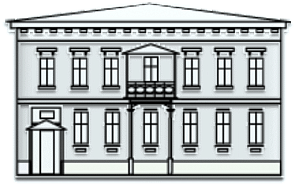 Методические рекомендации и дополнительный материал для дистанционной организации внеклассных мероприятий, посвященных Дню Победы(для учителей крымоведения и классных руководителей 5-7 классов)Подготовил: Супрычев А.В.,кандидат педагогических наук, заведующий  кафедройестественно-математического образованияГБОУ ДПО РК  КРИППО г. Симферополь2020Уважаемые коллеги!Наступил май – месяц, в котором мы отмечаем один из главных государственных праздников России – День Победы в Великой Отечественной войне 1941-1945 гг. Вот уже 75 лет 9 мая – это «праздник со слезами на глазах», когда вся страна торжествует над разгромом фашистских войск и отдает дань памяти всем защитникам Отечества.Отмечая День Победы, нам, крымчанам, необходимо помнить, что Крымский полуостров был ареной ожесточенных боев и кровопролитных сражений, регионом активного партизанского и подпольного движения. Навсегда в историю вошли бессмертные подвиги защитников Севастополя и Керчи, несравнимые по отваге и мужеству десанты у Феодосии и Евпатории. В этом году празднование юбилея Великой Победы пройдет по всей стране в режиме объявленного карантина и самоизоляции. В этой связи мы рекомендуем учителям крымоведения и классным руководителям в течение всего месяца мая организовать проведение серии дистанционных «уроков памяти», тематических классных часов, онлайн-конференций и других мероприятий, посвященных знаменательной дате Великой Победы.Наверняка у каждого из Вас, уважаемые коллеги, есть свой план и сценарии проведения запланированных памятных мероприятий. Мы рекомендуем Вам дополнить их крымской тематикой, базирующейся на богатом местном краеведческом материале из непосредственного окружения наших школьников.С целью оказания методической помощи при проведении вышеназванных мероприятий предлагаем Вашему вниманию дополнительный материал по таким темам:«Никто не забыт, ничто не забыто» (ветераны, «бессмертный полк», крымские города-герои); «Маленькие герои большой войны» («сыны полка», крымские пионеры-герои);«Партизанскими тропами Крыма» (крымские партизаны и подпольщики).ТЕМА: Никто не забыт, ничто не забытоДорогие ребята, наверняка ваши родители, дедушки или бабушки уже рассказывали вам, что наша страна и наш народ пережили очень страшную и кровопролитную войну, которая  началась 22 июня 1941 года. Тогда войска фашистской Германии напали на нашу страну. На защиту Родины поднялись все ее жители. Каждый мечтал о том, чтобы отстоять свою страну и победить врага. Почти четыре года шла война, в которой наш народ героически сопротивлялся натиску противника, совершал великие подвиги, защищая свои семьи, свою землю и свое Отечество. Именно поэтому война имеет такое название – Великая Отечественная война.  А закончилась война Великой победой 9 мая 1945 года.  Традиционно с тех пор День Победы отмечается в России как самый главный государственный праздник. В этот день мы поздравляем и чествуем ветеранов – людей, которые защищали нашу Родину. Мы также вспоминаем всех наших людей, погибших в этой войне, и выходим с фотографиями своих дедов и прадедов на памятное шествие «Бессмертного полка». Война оставила глубокий след и на крымской земле, и в памяти крымчан. Мы, жители Крыма, гордимся, что на нашей земле есть города-герои – Севастополь и Керчь, а также город воинской славы Феодосия, которые стали символами стойкости и героизма нашей армии и нашего народа. Рекомендуемые вопросы к обсуждению:1. Объясни, почему война называется Великой Отечественной, и кто такие ветераны.2. Расскажи, как ты понимаешь фразу «Никто не забыт, ничто не забыто».3. Расскажи, как в Крыму чтится память бессмертных подвигов защитников и освободителей Родины.ТЕМА: Маленькие герои большой войныВо время Великой Отечественной войны  против фашистов действовала целая «армия» совсем юных мальчишек и девчонок, в том числе и наших крымских.  Многим ребятам тогда было чуть больше лет, чем тебе сегодня. Запомни! «Пионеры-герои» и «Сыновья полков» – так называли юных героев, которые прошли с нашей армией по дорогам войны. Они сражались рядом со старшими бойцами – дедами, отцами и братьями. До войны это были самые обыкновенные мальчишки и девчонки. Они учились в школе, помогали старшим, посещали кружки и секции, играли, занимались спортом. До войны их имена знали в основном только родные, учителя, одноклассники и друзья. А во время и после войны об их бессмертных подвигах узнала вся наша страна.Давай познакомимся с двумя юными крымскими героями времен Великой Отечественной войны.      «Герой непокорной Керчи» – так называют юного крымчанина Володю Дубинина.Володя родился в Керчи. Во время войны был настоящим партизаном, «сыном полка».Володя был умелым разведчиком, обладал отличной памятью, умел быть незаметным для фашистов и добывал о них ценнейшие сведения. О нем рассказывали легенды: как Володя «водил за нос» целый отряд врагов, выслеживающих партизан в керченских подземельях. Однажды мальчик вызвался помочь саперам разминировать мины. Однако произошел взрыв — одна мина подорвалась, а вместе с ней и Володя Дубинин.Посмертно юный герой был награждён орденом Красного Знамени. Его именем в Керчи названа улица, школа и установлен памятник.Среди пионеров-героев защитников Крыма, гордо звучит имя Вити Коробкова – 12-летнего феодосийского школьника, который не пожалел жизни для защиты своей родной земли от ненавистных врагов.Во время войны Витя вместе с отцом стал партизаном. Он героически помогал боевым товарищам, выполнял различные военные поручения, расклеивал листовки, добывал сведения о расположении врагов, был связным между партизанскими отрядами. За некоторое время до освобождения Феодосии фашисты арестовали Витю вместе с отцом. Их бросили в тюрьму для допросов. Однако, ничего не добившись, немцы  расстреляли сначала отца, а потом и сына.   Витя Коробков посмертно был награждён медалью «За отвагу». В Феодосии юному герою установлен памятник, именем Коробкова названа школа и улица.Запомни! Сейчас в мирное время наш священный долг – помнить о тех, кто погиб за нашу Родину.Рекомендуемые вопросы к обсуждению:1. Кто такие «сыновья полка» и пионеры-герои?2. Расскажи, что ты узнал о подвигах крымских детей-героев во время Великой Отечественной войны.3. Подумай и объясни, почему нужно беречь память о защитниках Родины.ТЕМА: Партизанскими тропами КрымаЗапомните, ребята!  Партизаны – это смелые люди (мужчины, женщины и дети), добровольно взявшиеся за оружие и ведущие боевые действия на территории, занятой врагом. Партизаны создавали в труднодоступных горах и крымских лесах отряды, добывали оружие, боеприпасы, вели слежку за передвижениями врагов, нападали на них и оказывали помощь местному населению.    С первых дней войны крымские партизаны развернули активные боевые действия. Когда шли кровопролитные сражения под Севастополем и Керчью, они помогали частям нашей армии, совершали засады на шоссейных и железных дорогах, взрывали мосты,  нападали на вражеские гарнизоны, собирали разведывательные данные.Два с половиной года продолжалась борьба крымских партизан. За это время они уничтожили и захватили в плен тысячи солдат и офицеров противника. Крымские партизаны ценой тысяч своих жизней так и не позволили фашистам почувствовать себя хозяевами на нашей крымской земле. В апрельские дни 1944 г. партизаны вместе с советскими войсками принимали участие в освобождении Симферополя, Ялты, Алушты, Бахчисарая, Белогорска, Зуи и других крымских населенных пунктов.Вечная слава героям! В знак памяти и благодарности партизанам и их великим подвигам возведены  памятники во многих населенных пунктах Крыма, в лесах и даже высоко в горах. Рекомендуемые вопросы к обсуждению:1. Объясни, кто такие партизаны и подпольщики?2. Расскажи, что ты знаешь о действиях крымских партизан в годы Великой Отечественной войны.3. Расскажи, как чтится память подвигов крымских партизан.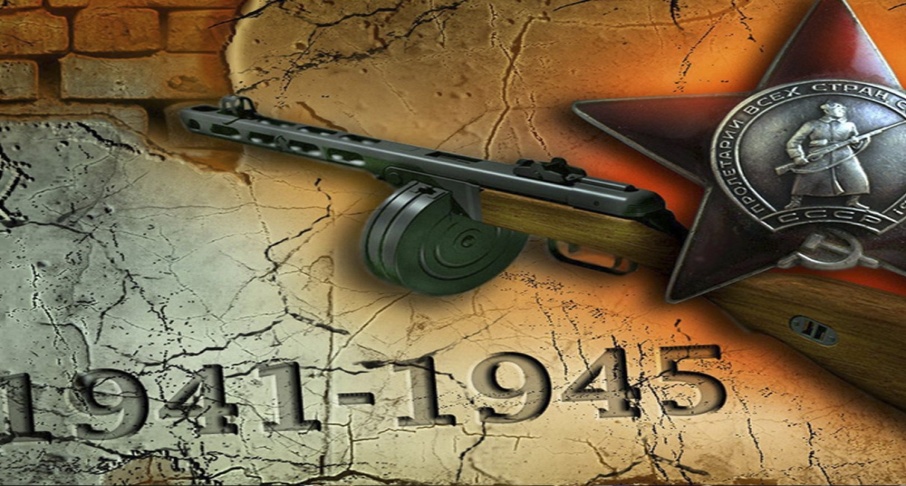 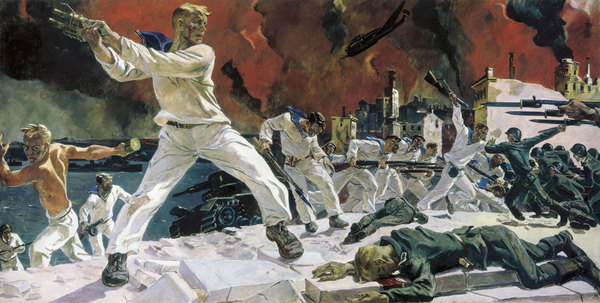 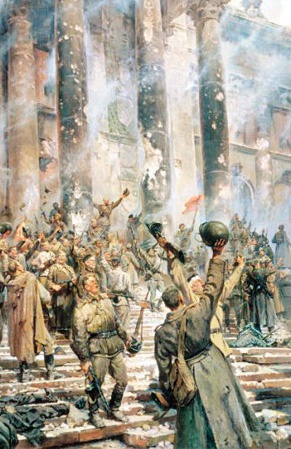 Город-герой СевастопольГород-герой СевастопольГород-герой Севастополь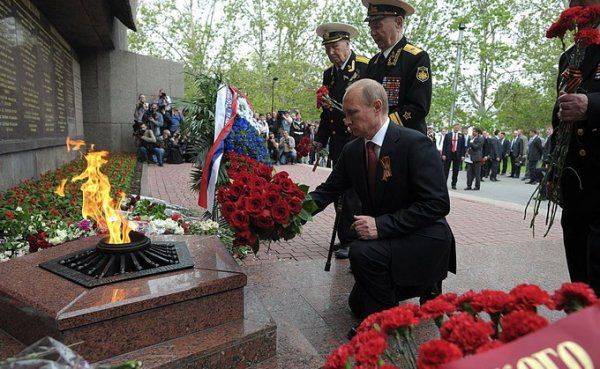 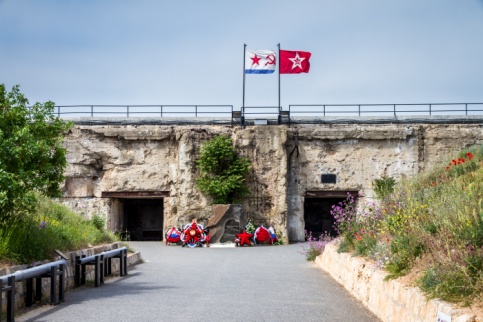 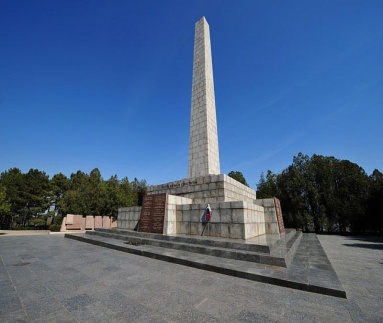 «Вечный огонь»Мемориал «35-я батарея»Обелиск Славы на Сапун-гореГород-герой КерчьГород-герой КерчьГород-герой Керчь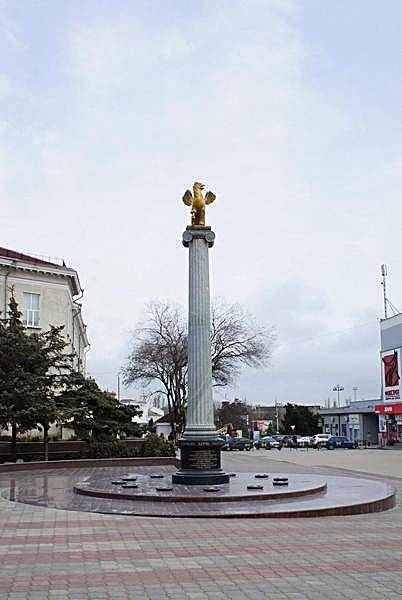 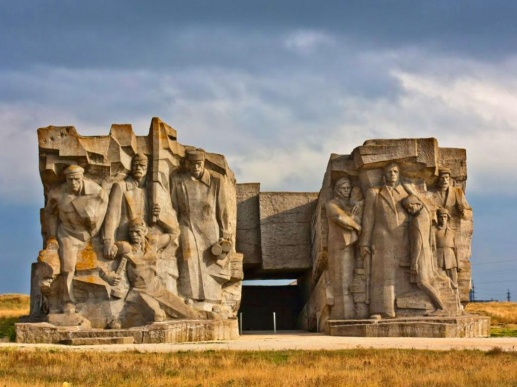 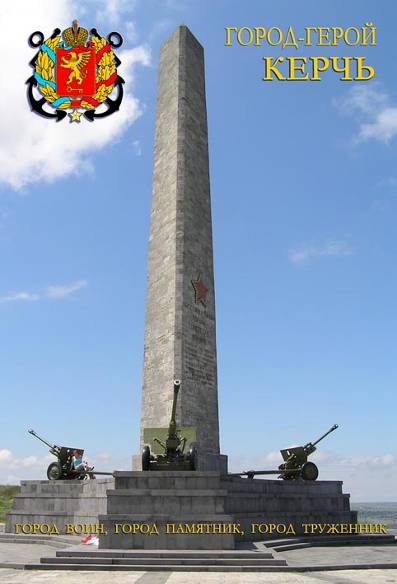 Обелиск в честь присвоения звания «Город-герой»Мемориальный комплекс «Аджимушкай»Обелиск Славы Бессмертным Героям на горе Митридат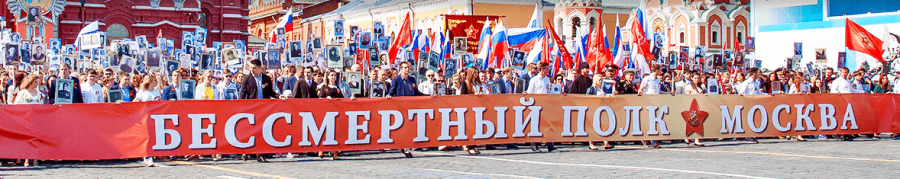 «Бессмертный полк» в Москве, Симферополе и Севастополе«Бессмертный полк» в Москве, Симферополе и Севастополе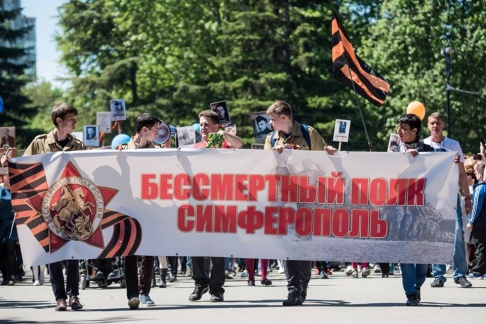 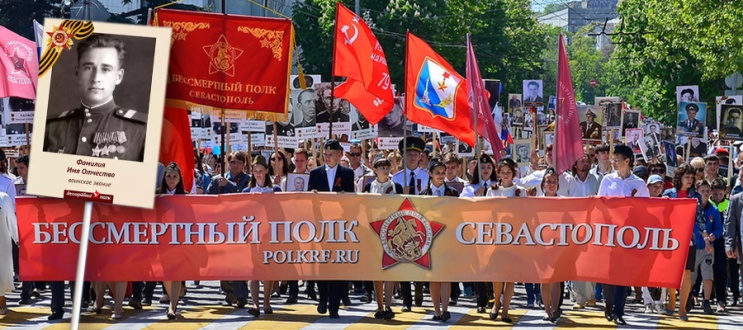 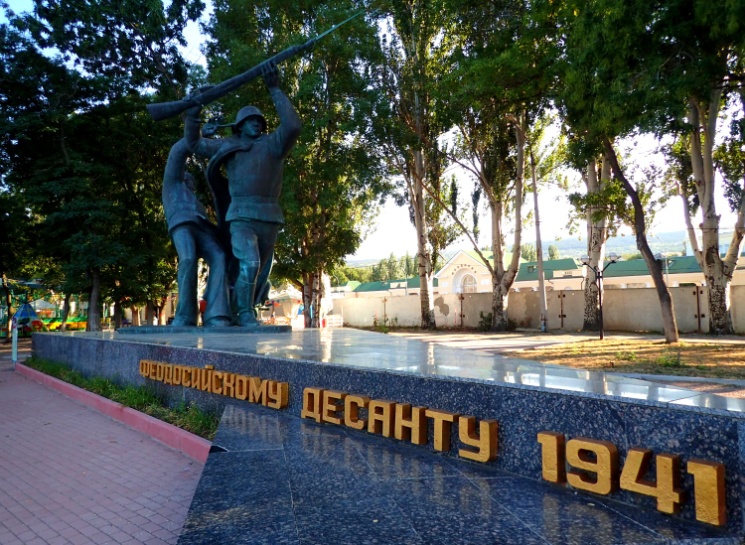 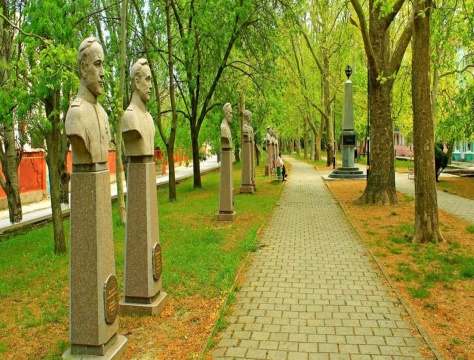 Феодосия. Памятник воинам Керченско-Феодосийского десантаФеодосия. Мемориальный комплекс «Аллея героев»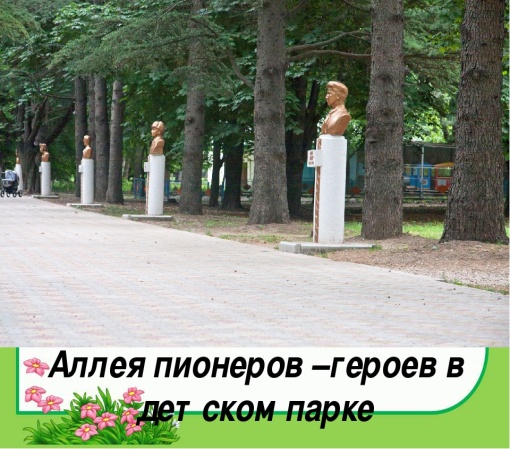 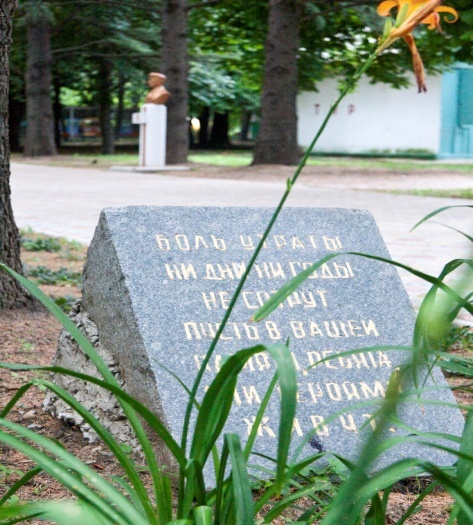 Аллея пионеров-героев в СимферополеАллея пионеров-героев в Симферополе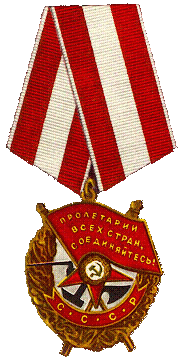 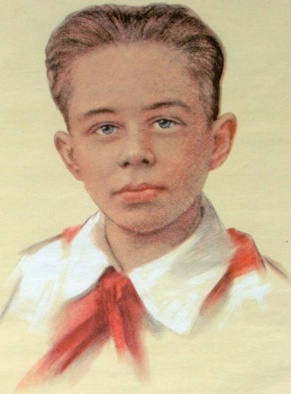 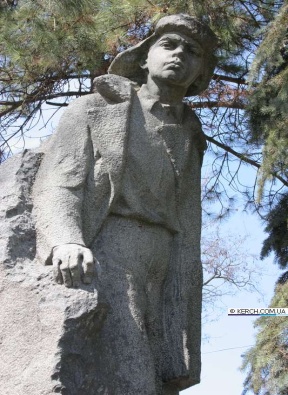 Орден Красного ЗнамениВолодя ДубининПамятник Володе Дубинину в Керчи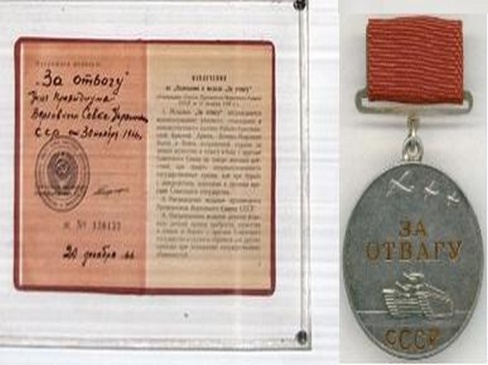 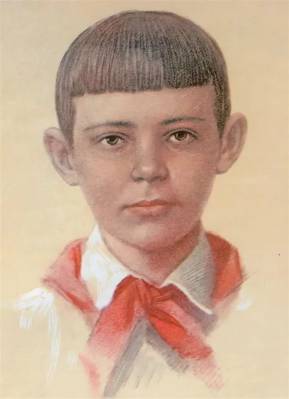 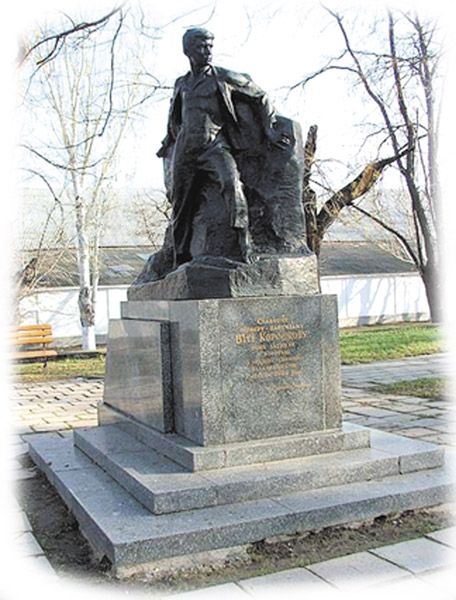 Медаль «За отвагу»Витя КоробковПамятник Вите Коробкову в Феодосии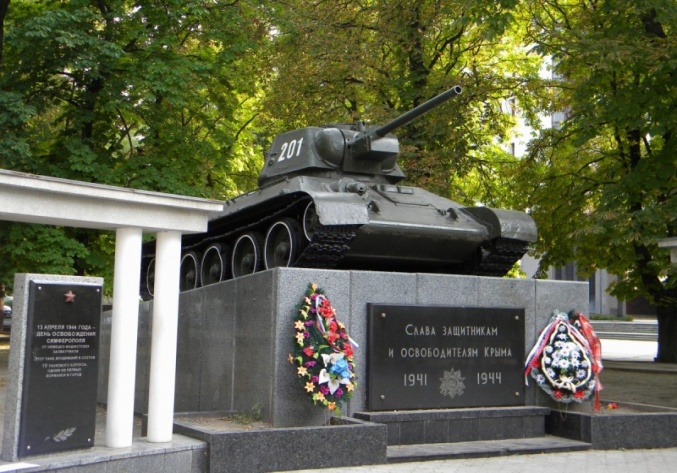 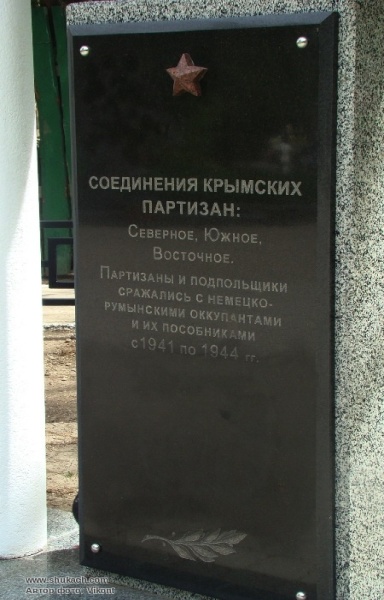 Памятник советским воинам и партизанам – освободителям Крыма в сквере Победы города Симферополя (танк «Т-34»)Памятник советским воинам и партизанам – освободителям Крыма в сквере Победы города Симферополя (танк «Т-34»)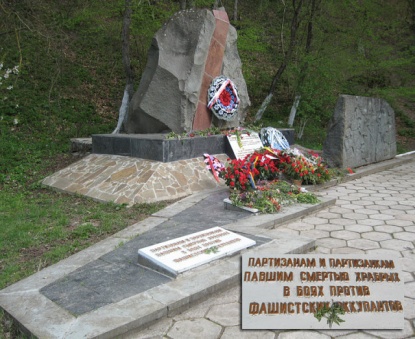 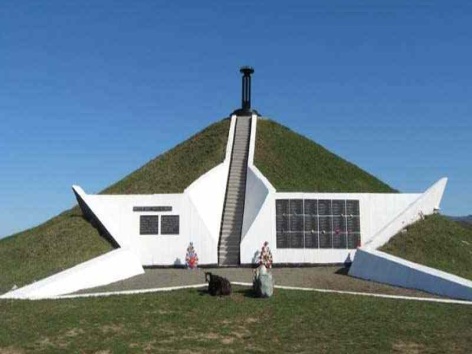 Памятник «Партизанская шапка» на трассе Симферополь-АлуштаКурган славы «Звезда» у села Опушки, Симферопольский район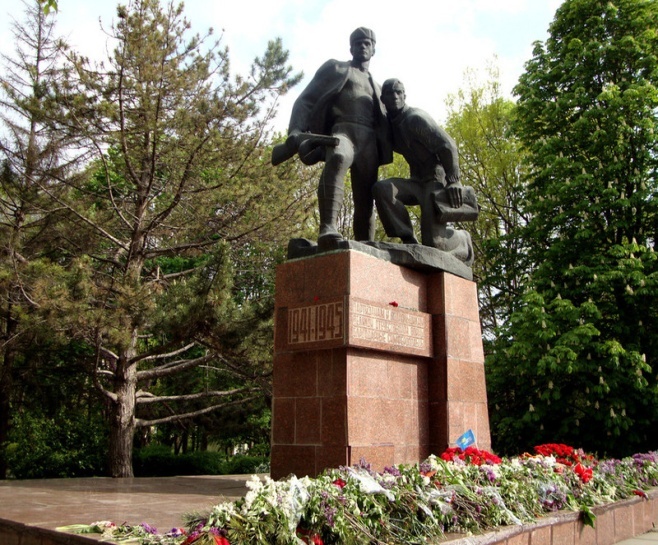 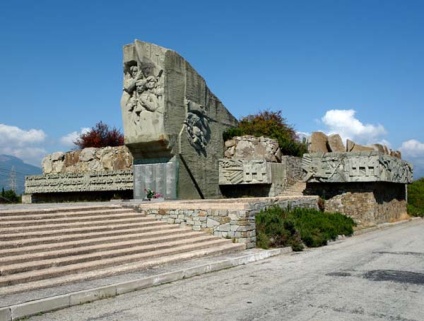 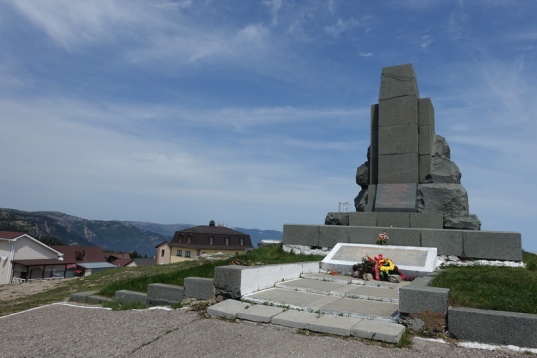 Памятник в СимферополеПамятник в АлуштеПамятник на горе Ай-Петри 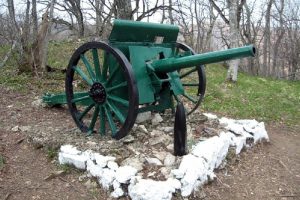 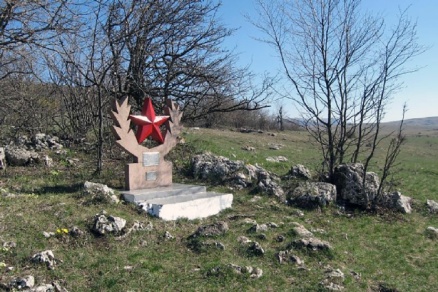 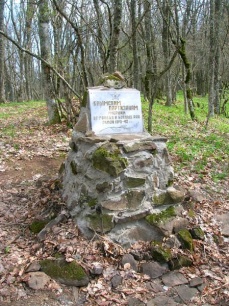 Памятники партизанам в Крымских горахПамятники партизанам в Крымских горахПамятники партизанам в Крымских горахПамятники партизанам в Крымских горахПамятники партизанам в Крымских горах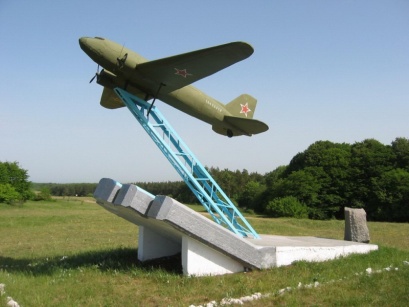 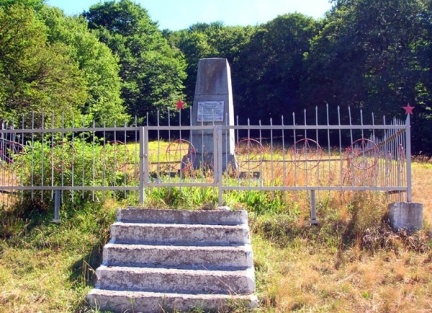 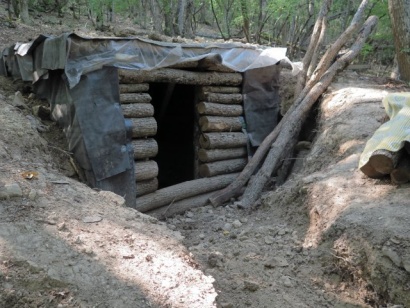 